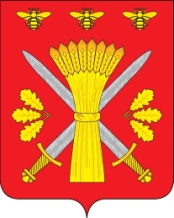 РОССИЙСКАЯ ФЕДЕРАЦИЯОРЛОВСКАЯ ОБЛАСТЬАДМИНИСТРАЦИЯ ТРОСНЯНСКОГО РАЙОНАПОСТАНОВЛЕНИЕот 30 декабря 2016 г.                                                                                                   № 234                                                                                                       с.ТроснаО внесении изменений в постановлениеадминистрации Троснянского района № 181 от 07 ноября 2016 года «Об утверждении документапланирования регулярных перевозок в Троснянском районе на 2016 год»               В целях создания условий для предоставления транспортных услуг населению, реализации Федерального закона от 13 июля 2015 года № 220-ФЗ «Об организации регулярных перевозок пассажиров и багажа автомобильным транспортом и городским наземным электрическим транспортом в Российской Федерации и о внесении изменений в отдельные законодательные акты Российской Федерации», в соответствии с Постановлением  администрации Троснянского района от 30 декабря  2015 г. № 369 «Об организации  регулярных перевозок пассажиров и багажа автомобильным транспортом по муниципальным маршрутам Троснянского района Орловской области», Постановлением администрации Троснянского района от 10 октября 2016 года               № 152 «О Порядке подготовки и  ведения документа планирования регулярных перевозок в Троснянском районе Орловской области» администрация района постановляет:     1.Внести изменение в постановление администрации Троснянского района № 181 от 07 ноября 2016 года «Об утверждении документа планирования регулярных перевозок в Троснянском районе на 2016 год» изложив приложение в новой редакции согласно  приложению к настоящему постановлению.  2.Разместить настоящее постановление на официальном сайте администрации района в сети Интернет.  3.Контроль за исполнением настоящего постановления возложить на заместителя Главы администрации Борисову Л.С.Глава района                                                                     А. И. НасоновПриложение к постановлениюадминистрации Троснянского районаот 30 декабря 2016 г. № 233Документ планирования регулярных перевозок в Троснянском районе на 2016 годРаздел 1. «Виды регулярных перевозок по муниципальным маршрутам»Раздел II «План изменения муниципальных маршрутов»Раздел III «План-график заключения муниципальных контрактов о выполнении работ, связанных с осуществлением регулярных перевозок по регулируемым тарифам и выдачи свидетельств об осуществлении перевозок по муниципальным маршрутам»Раздел IV «План проведения иных мероприятий, направленных на обеспечение транспортного обслуживания населения»№п/пНомер и наименование муниципального маршрутаФактический вид регулярных перевозок на муниципальном маршрутеПланируемый вид регулярных перевозок на муниципальном маршрутеДата изменения вида регулярных перевозок1№ 147 Тросна-с-з КрасноармейскийПо регулируемому тарифуПо регулируемому тарифу-2№ 148Тросна-Сомово (Каменец)По регулируемому тарифуПо регулируемому тарифу-3№ 314 Тросна-Ломовец (Каменец)По регулируемому тарифуПо регулируемому тарифу-4№ 156 Тросна-КрасавкаПо регулируемому тарифуПо регулируемому тарифу-5№ 389 Тросна-Гнилец По регулируемому тарифуПо регулируемому тарифу-6№ 388 Тросна-МуравльПо регулируемому тарифуПо регулируемому тарифу-№п/пНомер и наименование муниципального маршрутаВид изменения муниципального маршрута(установление, изменение, отмена)СодержаниеизмененияДата изменения1№ 147 Тросна-с-з Красноармейский---2№ 148Тросна-Сомово (Каменец)---3№ 314 Тросна-Ломовец (Каменец)---4№ 156 Тросна-Красавка---5№ 389 Тросна-Гнилец ---6№ 388 Тросна-Муравль---№п/пНомер и наименование муниципального маршрутаДата начала проведения процедуры заключения муниципального контракта в соответствии сФедеральным законом №44- ФЗДата начала действия муниципального контрактаДата начала проведения конкурсной процедуры в соответствии с Федеральным законом№ 220-ФЗДата начала действия свидетельства обосуществлении перевозок по муниципальному маршруту1№ 147 Тросна-с-з Красноармейский----2№ 148Тросна-Сомово (Каменец)----3№ 314 Тросна-Ломовец (Каменец)----4№ 156 Тросна-Красавка----5№ 389 Тросна-Гнилец ----6№ 388 Тросна-Муравль----№п/пНомер и наименование муниципального маршрутаНаименованиемероприятияСодержаниемероприятияСроквыполнениямероприятия1№ 147 Тросна-с-з КрасноармейскийРасторжение Договора от 02 февраля 2015 г. на право оказания услуг пассажирских перевозок по маршрутам регулярного сообщения между поселениями в границах Троснянского района Орловской областиПодписание Дополнительного соглашения о расторжении договораДо 8.11.2016г.2№ 148Тросна-Сомово (Каменец)Расторжение Договора от 02 февраля 2015 г. на право оказания услуг пассажирских перевозок по маршрутам регулярного сообщения между поселениями в границах Троснянского района Орловской областиПодписание Дополнительного соглашения о расторжении договораДо 8.11.2016г.3№ 314 Тросна- Ломовец (Чернь)Расторжение Договора от 02 февраля 2015 г. на право оказания услуг пассажирских перевозок по маршрутам регулярного сообщения между поселениями в границах Троснянского района Орловской областиПодписание Дополнительного соглашения о расторжении договораДо 8.11.2016г.4№ 156 Тросна-КрасавкаРасторжение Договора от 02 февраля 2015 г. на право оказания услуг пассажирских перевозок по маршрутам регулярного сообщения между поселениями в границах Троснянского района Орловской областиПодписание Дополнительного соглашения о расторжении договораДо 8.11.2016г.5№ 388 Тросна-МуравльРасторжение Договора от 02 февраля 2015 г. на право оказания услуг пассажирских перевозок по маршрутам регулярного сообщения между поселениями в границах Троснянского района Орловской областиПодписание Дополнительного соглашения о расторжении договораДо 8.11.2016г.6№ 389 Тросна-ГнилецРасторжение Договора от 02 февраля 2015 г. на право оказания услуг пассажирских перевозок по маршрутам регулярного сообщения между поселениями в границах Троснянского района Орловской областиПодписание Дополнительного соглашения о расторжении договораДо 8.11.2016г.7№ 147 Тросна-с-з КрасноармейскийПередача полномочий по организации  пассажирских перевозок по маршрутам регулярного сообщения между поселениями в границах Троснянского района Орловской областиПодписание Дополнительного соглашения о передаче полномочий сельским поселениямДо 31.12.20168№ 148Тросна-Сомово (Каменец)Передача полномочий по организации  пассажирских перевозок по маршрутам регулярного сообщения между поселениями в границах Троснянского района Орловской областиПодписание Дополнительного соглашения о передаче полномочий сельским поселениямДо 31.12.20169№ 314 Тросна-Ломовец (Чернь)Передача полномочий по организации  пассажирских перевозок по маршрутам регулярного сообщения между поселениями в границах Троснянского района Орловской областиПодписание Дополнительного соглашения о передаче полномочий сельским поселениямДо 31.12.201610№ 156 Тросна-КрасавкаПередача полномочий по организации  пассажирских перевозок по маршрутам регулярного сообщения между поселениями в границах Троснянского района Орловской областиПодписание Дополнительного соглашения о передаче полномочий сельским поселениямДо 31.12.201611№ 388 Тросна-МуравльПередача полномочий по организации  пассажирских перевозок по маршрутам регулярного сообщения между поселениями в границах Троснянского района Орловской областиПодписание Дополнительного соглашения о передаче полномочий сельским поселениямДо 31.12.201612№ 389 Тросна-ГнилецПередача полномочий по организации  пассажирских перевозок по маршрутам регулярного сообщения между поселениями в границах Троснянского района Орловской областиПодписание Дополнительного соглашения о передаче полномочий сельским поселениямДо 31.12.2016